UNIVERSIDAD INDUSTRIAL DE SANTANDER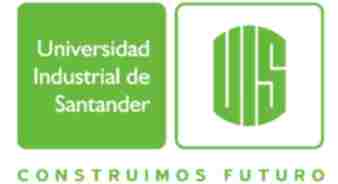 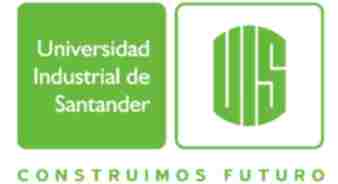 FACULTAD DE CIENCIASEscuela de QuímicaMAESTRÍA EN QUÍMICAUNIVERSIDAD INDUSTRIAL DE SANTANDERFACULTAD DE CIENCIASEscuela de QuímicaMAESTRÍA EN QUÍMICAUNIVERSIDAD INDUSTRIAL DE SANTANDERFACULTAD DE CIENCIASEscuela de QuímicaMAESTRÍA EN QUÍMICAUNIVERSIDAD INDUSTRIAL DE SANTANDERFACULTAD DE CIENCIASEscuela de QuímicaMAESTRÍA EN QUÍMICAUNIVERSIDAD INDUSTRIAL DE SANTANDERFACULTAD DE CIENCIASEscuela de QuímicaMAESTRÍA EN QUÍMICANOMBRE DE LA ASIGNATURA: SEMINARIO INOMBRE DE LA ASIGNATURA: SEMINARIO INOMBRE DE LA ASIGNATURA: SEMINARIO ICÓDIGO: CÓDIGO: REQUISITOS: SIN REQUISITOINTENSIDAD HORARIA SEMANALINTENSIDAD HORARIA SEMANALINTENSIDAD HORARIA SEMANALINTENSIDAD HORARIA SEMANALREQUISITOS: SIN REQUISITOTAD: 2TI: 4TI: 4CRED: 2JUSTIFICACION DEL CURSO:El investigador debe tener la capacidad para argumentar con criterios científicos los aspectos relacionados con su área de investigación. En este curso se pretende crear el espacio donde el estudiante pueda adquirir los elementos que permitan argumentar y sostener sus puntos de vista  científicos así como contrariar a sus pares. El estudiante deberá además definir y concretar su proyecto de investigación, para lo cual deberá preparar seminarios que le permitan presentar a sus colegas las ideas sobre las cuales  investigará y se formará como científico.JUSTIFICACION DEL CURSO:El investigador debe tener la capacidad para argumentar con criterios científicos los aspectos relacionados con su área de investigación. En este curso se pretende crear el espacio donde el estudiante pueda adquirir los elementos que permitan argumentar y sostener sus puntos de vista  científicos así como contrariar a sus pares. El estudiante deberá además definir y concretar su proyecto de investigación, para lo cual deberá preparar seminarios que le permitan presentar a sus colegas las ideas sobre las cuales  investigará y se formará como científico.JUSTIFICACION DEL CURSO:El investigador debe tener la capacidad para argumentar con criterios científicos los aspectos relacionados con su área de investigación. En este curso se pretende crear el espacio donde el estudiante pueda adquirir los elementos que permitan argumentar y sostener sus puntos de vista  científicos así como contrariar a sus pares. El estudiante deberá además definir y concretar su proyecto de investigación, para lo cual deberá preparar seminarios que le permitan presentar a sus colegas las ideas sobre las cuales  investigará y se formará como científico.JUSTIFICACION DEL CURSO:El investigador debe tener la capacidad para argumentar con criterios científicos los aspectos relacionados con su área de investigación. En este curso se pretende crear el espacio donde el estudiante pueda adquirir los elementos que permitan argumentar y sostener sus puntos de vista  científicos así como contrariar a sus pares. El estudiante deberá además definir y concretar su proyecto de investigación, para lo cual deberá preparar seminarios que le permitan presentar a sus colegas las ideas sobre las cuales  investigará y se formará como científico.JUSTIFICACION DEL CURSO:El investigador debe tener la capacidad para argumentar con criterios científicos los aspectos relacionados con su área de investigación. En este curso se pretende crear el espacio donde el estudiante pueda adquirir los elementos que permitan argumentar y sostener sus puntos de vista  científicos así como contrariar a sus pares. El estudiante deberá además definir y concretar su proyecto de investigación, para lo cual deberá preparar seminarios que le permitan presentar a sus colegas las ideas sobre las cuales  investigará y se formará como científico.PROPÓSITOS DEL CURSO:Introducir al estudiante en el proceso de investigación, de tal manera que defina su problema de investigación, su hipótesis de trabajo y metodología.Es un espacio de reconocimiento y articulación del futuro trabajo de investigación. El tutor y el estudiante definen la metodología de trabajo PROPÓSITOS DEL CURSO:Introducir al estudiante en el proceso de investigación, de tal manera que defina su problema de investigación, su hipótesis de trabajo y metodología.Es un espacio de reconocimiento y articulación del futuro trabajo de investigación. El tutor y el estudiante definen la metodología de trabajo PROPÓSITOS DEL CURSO:Introducir al estudiante en el proceso de investigación, de tal manera que defina su problema de investigación, su hipótesis de trabajo y metodología.Es un espacio de reconocimiento y articulación del futuro trabajo de investigación. El tutor y el estudiante definen la metodología de trabajo PROPÓSITOS DEL CURSO:Introducir al estudiante en el proceso de investigación, de tal manera que defina su problema de investigación, su hipótesis de trabajo y metodología.Es un espacio de reconocimiento y articulación del futuro trabajo de investigación. El tutor y el estudiante definen la metodología de trabajo PROPÓSITOS DEL CURSO:Introducir al estudiante en el proceso de investigación, de tal manera que defina su problema de investigación, su hipótesis de trabajo y metodología.Es un espacio de reconocimiento y articulación del futuro trabajo de investigación. El tutor y el estudiante definen la metodología de trabajo COMPETENCIAS:Con el desarrollo de los cursos de Seminario, el estudiante adquirirá competencias para:Exponer temas científicos relacionados o no con su trabajo de investigación.Argumentar y defender sus puntos de vista ante un público especializado en el tema investigación.Presentar y defender proyectos de investigación.Transmitir sus conocimientos de manera lógica y ordenada.Implementar estrategias de enseñanza y aprendizaje a la hora de desarrollar una clase magistral.COMPETENCIAS:Con el desarrollo de los cursos de Seminario, el estudiante adquirirá competencias para:Exponer temas científicos relacionados o no con su trabajo de investigación.Argumentar y defender sus puntos de vista ante un público especializado en el tema investigación.Presentar y defender proyectos de investigación.Transmitir sus conocimientos de manera lógica y ordenada.Implementar estrategias de enseñanza y aprendizaje a la hora de desarrollar una clase magistral.COMPETENCIAS:Con el desarrollo de los cursos de Seminario, el estudiante adquirirá competencias para:Exponer temas científicos relacionados o no con su trabajo de investigación.Argumentar y defender sus puntos de vista ante un público especializado en el tema investigación.Presentar y defender proyectos de investigación.Transmitir sus conocimientos de manera lógica y ordenada.Implementar estrategias de enseñanza y aprendizaje a la hora de desarrollar una clase magistral.COMPETENCIAS:Con el desarrollo de los cursos de Seminario, el estudiante adquirirá competencias para:Exponer temas científicos relacionados o no con su trabajo de investigación.Argumentar y defender sus puntos de vista ante un público especializado en el tema investigación.Presentar y defender proyectos de investigación.Transmitir sus conocimientos de manera lógica y ordenada.Implementar estrategias de enseñanza y aprendizaje a la hora de desarrollar una clase magistral.COMPETENCIAS:Con el desarrollo de los cursos de Seminario, el estudiante adquirirá competencias para:Exponer temas científicos relacionados o no con su trabajo de investigación.Argumentar y defender sus puntos de vista ante un público especializado en el tema investigación.Presentar y defender proyectos de investigación.Transmitir sus conocimientos de manera lógica y ordenada.Implementar estrategias de enseñanza y aprendizaje a la hora de desarrollar una clase magistral.CONTENIDO:Inscripción del Tema de trabajo de grado hasta junio 19, julio 15,julio 22 con la calificación respectiva: 5.0, 4.5, 4.0CONTENIDO:Inscripción del Tema de trabajo de grado hasta junio 19, julio 15,julio 22 con la calificación respectiva: 5.0, 4.5, 4.0CONTENIDO:Inscripción del Tema de trabajo de grado hasta junio 19, julio 15,julio 22 con la calificación respectiva: 5.0, 4.5, 4.0CONTENIDO:Inscripción del Tema de trabajo de grado hasta junio 19, julio 15,julio 22 con la calificación respectiva: 5.0, 4.5, 4.0CONTENIDO:Inscripción del Tema de trabajo de grado hasta junio 19, julio 15,julio 22 con la calificación respectiva: 5.0, 4.5, 4.0ESTRATEGIAS PEDAGÓGICAS Y CONTEXTOS POSIBLES DE APRENDIZAJE PARA HORAS TIPO TAD Y TI:Conversaciones con el tutorRevisión BibliográficaRedacción de Informes sobre la exploración del estado del arte.Exposición oral de los temas relacionados con su trabajo de investigación: Elaboración del plan de investigación.ESTRATEGIAS PEDAGÓGICAS Y CONTEXTOS POSIBLES DE APRENDIZAJE PARA HORAS TIPO TAD Y TI:Conversaciones con el tutorRevisión BibliográficaRedacción de Informes sobre la exploración del estado del arte.Exposición oral de los temas relacionados con su trabajo de investigación: Elaboración del plan de investigación.ESTRATEGIAS PEDAGÓGICAS Y CONTEXTOS POSIBLES DE APRENDIZAJE PARA HORAS TIPO TAD Y TI:Conversaciones con el tutorRevisión BibliográficaRedacción de Informes sobre la exploración del estado del arte.Exposición oral de los temas relacionados con su trabajo de investigación: Elaboración del plan de investigación.ESTRATEGIAS PEDAGÓGICAS Y CONTEXTOS POSIBLES DE APRENDIZAJE PARA HORAS TIPO TAD Y TI:Conversaciones con el tutorRevisión BibliográficaRedacción de Informes sobre la exploración del estado del arte.Exposición oral de los temas relacionados con su trabajo de investigación: Elaboración del plan de investigación.ESTRATEGIAS PEDAGÓGICAS Y CONTEXTOS POSIBLES DE APRENDIZAJE PARA HORAS TIPO TAD Y TI:Conversaciones con el tutorRevisión BibliográficaRedacción de Informes sobre la exploración del estado del arte.Exposición oral de los temas relacionados con su trabajo de investigación: Elaboración del plan de investigación.ESTRATEGIAS DE EVALUACIÓN DE LA ASIGNATURA:Indicadores de aprendizaje-Desarrolla habilidades orales y escritas sobre un tema especializado en química y afines.-Realiza una charla de carácter científico.Estrategias de evaluación y equivalencia cuantitativaExposiciones orales (20%)Elaboración de pre-propuesta 1 (20%)Elaboración de pre-propuesta 2 (20%)Inscripción del Tema de trabajo de grado hasta junio 17,julio 15,julio 22 (40%) 5.0, 4.5, 4.0ESTRATEGIAS DE EVALUACIÓN DE LA ASIGNATURA:Indicadores de aprendizaje-Desarrolla habilidades orales y escritas sobre un tema especializado en química y afines.-Realiza una charla de carácter científico.Estrategias de evaluación y equivalencia cuantitativaExposiciones orales (20%)Elaboración de pre-propuesta 1 (20%)Elaboración de pre-propuesta 2 (20%)Inscripción del Tema de trabajo de grado hasta junio 17,julio 15,julio 22 (40%) 5.0, 4.5, 4.0ESTRATEGIAS DE EVALUACIÓN DE LA ASIGNATURA:Indicadores de aprendizaje-Desarrolla habilidades orales y escritas sobre un tema especializado en química y afines.-Realiza una charla de carácter científico.Estrategias de evaluación y equivalencia cuantitativaExposiciones orales (20%)Elaboración de pre-propuesta 1 (20%)Elaboración de pre-propuesta 2 (20%)Inscripción del Tema de trabajo de grado hasta junio 17,julio 15,julio 22 (40%) 5.0, 4.5, 4.0ESTRATEGIAS DE EVALUACIÓN DE LA ASIGNATURA:Indicadores de aprendizaje-Desarrolla habilidades orales y escritas sobre un tema especializado en química y afines.-Realiza una charla de carácter científico.Estrategias de evaluación y equivalencia cuantitativaExposiciones orales (20%)Elaboración de pre-propuesta 1 (20%)Elaboración de pre-propuesta 2 (20%)Inscripción del Tema de trabajo de grado hasta junio 17,julio 15,julio 22 (40%) 5.0, 4.5, 4.0ESTRATEGIAS DE EVALUACIÓN DE LA ASIGNATURA:Indicadores de aprendizaje-Desarrolla habilidades orales y escritas sobre un tema especializado en química y afines.-Realiza una charla de carácter científico.Estrategias de evaluación y equivalencia cuantitativaExposiciones orales (20%)Elaboración de pre-propuesta 1 (20%)Elaboración de pre-propuesta 2 (20%)Inscripción del Tema de trabajo de grado hasta junio 17,julio 15,julio 22 (40%) 5.0, 4.5, 4.0BIBLIOGRAFIA: La consulta de bases de datos y revistas especializadas:ELSEVIER (Science@Direct)American Chemical Society (ACS)SPRINGER (Revistas) SciFinder Scholar Herramienta de investigación para el área de ciencias básicas y aplicadas. Journals y patentes: más de 40 millones de registros; más de 12 millones de sustancias, procesos y reacciones químicas. (CAS).Web of Science:  acceso de información científica editada por el Institute for Scientific Information (ISI).BIBLIOGRAFIA: La consulta de bases de datos y revistas especializadas:ELSEVIER (Science@Direct)American Chemical Society (ACS)SPRINGER (Revistas) SciFinder Scholar Herramienta de investigación para el área de ciencias básicas y aplicadas. Journals y patentes: más de 40 millones de registros; más de 12 millones de sustancias, procesos y reacciones químicas. (CAS).Web of Science:  acceso de información científica editada por el Institute for Scientific Information (ISI).BIBLIOGRAFIA: La consulta de bases de datos y revistas especializadas:ELSEVIER (Science@Direct)American Chemical Society (ACS)SPRINGER (Revistas) SciFinder Scholar Herramienta de investigación para el área de ciencias básicas y aplicadas. Journals y patentes: más de 40 millones de registros; más de 12 millones de sustancias, procesos y reacciones químicas. (CAS).Web of Science:  acceso de información científica editada por el Institute for Scientific Information (ISI).BIBLIOGRAFIA: La consulta de bases de datos y revistas especializadas:ELSEVIER (Science@Direct)American Chemical Society (ACS)SPRINGER (Revistas) SciFinder Scholar Herramienta de investigación para el área de ciencias básicas y aplicadas. Journals y patentes: más de 40 millones de registros; más de 12 millones de sustancias, procesos y reacciones químicas. (CAS).Web of Science:  acceso de información científica editada por el Institute for Scientific Information (ISI).BIBLIOGRAFIA: La consulta de bases de datos y revistas especializadas:ELSEVIER (Science@Direct)American Chemical Society (ACS)SPRINGER (Revistas) SciFinder Scholar Herramienta de investigación para el área de ciencias básicas y aplicadas. Journals y patentes: más de 40 millones de registros; más de 12 millones de sustancias, procesos y reacciones químicas. (CAS).Web of Science:  acceso de información científica editada por el Institute for Scientific Information (ISI).